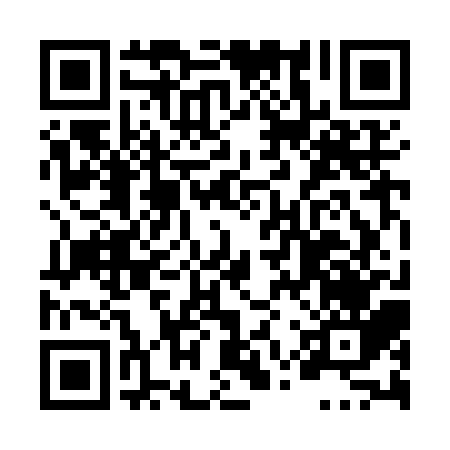 Ramadan times for Guilds, Ontario, CanadaMon 11 Mar 2024 - Wed 10 Apr 2024High Latitude Method: Angle Based RulePrayer Calculation Method: Islamic Society of North AmericaAsar Calculation Method: HanafiPrayer times provided by https://www.salahtimes.comDateDayFajrSuhurSunriseDhuhrAsrIftarMaghribIsha11Mon6:296:297:461:375:437:307:308:4712Tue6:276:277:441:375:447:317:318:4813Wed6:256:257:421:375:457:337:338:5014Thu6:236:237:401:375:467:347:348:5115Fri6:226:227:391:365:477:357:358:5216Sat6:206:207:371:365:487:367:368:5317Sun6:186:187:351:365:497:377:378:5418Mon6:166:167:331:365:507:387:388:5619Tue6:146:147:321:355:517:397:398:5720Wed6:136:137:301:355:517:417:418:5821Thu6:116:117:281:355:527:427:428:5922Fri6:096:097:271:345:537:437:439:0123Sat6:076:077:251:345:547:447:449:0224Sun6:056:057:231:345:557:457:459:0325Mon6:036:037:211:335:567:467:469:0426Tue6:016:017:201:335:567:477:479:0627Wed6:006:007:181:335:577:497:499:0728Thu5:585:587:161:335:587:507:509:0829Fri5:565:567:141:325:597:517:519:1030Sat5:545:547:131:326:007:527:529:1131Sun5:525:527:111:326:007:537:539:121Mon5:505:507:091:316:017:547:549:142Tue5:485:487:071:316:027:557:559:153Wed5:465:467:061:316:037:567:569:164Thu5:445:447:041:306:047:587:589:185Fri5:425:427:021:306:047:597:599:196Sat5:405:407:011:306:058:008:009:207Sun5:395:396:591:306:068:018:019:228Mon5:375:376:571:296:078:028:029:239Tue5:355:356:561:296:078:038:039:2410Wed5:335:336:541:296:088:048:049:26